CONVOCAÇÃO Nº 08REFERENTE AO EDITAL UAPI/NEAD/UESPI Nº 001/2021 EQUIPE MULTIDISCIPLINAR A Universidade Aberta do Piauí - UAPI, por intermédio da Pró-Reitoria de Ensino de Graduação – PREG e do Núcleo de Educação a Distância – NEAD, em conformidade com a Lei Nº 7.443, de 08 de janeiro de 2021, o Decreto nº 17.306, de 08 de agosto de 2017, art. 6º, XV, e, Decreto nº 17.548 de 18 de Dezembro de 2017, no uso de suas atribuições legais e em conformidade com o Resultado Final do Processo Seletivo Simplificado EDITAL UAPI/NEAD/UESPI Nº 001/2021, para as funções de Apoio Administrativo, Assessor(a) de Comunicação, Assessor(a) Financeiro(a) e Coordenador(a) de Projetos e Documentações, para compor a Equipe Multidisciplinar, da Universidade Aberta do Piauí - UAPI, resolve CONVOCAR os candidatos(as) classificados(as), abaixo relacionados(as), no referido Processo Seletivo para enviar, no período de  06/02 a 10/02 de 2023, para o seguinte endereço eletrônico copdoc.uapi@nead.uespi.br os seguintes documentos: RG, CPF, DIPLOMAS DAS TITULAÇÕES ACADÊMICAS EXIGIDAS PARA O CARGO, comprovante de endereço (que contenha bairro e CEP), cabeçalho do extrato bancário e cópia do último contracheque (no caso de servidor público), em ARQUIVO ÚNICO EM PDF. CARGO: APOIO ADMINISTRATIVOMUNICÍPIO: TERESINA CARGO: COORDENADOR(A) DE PROJETOS E DOCUMENTAÇÕESMUNICÍPIO: TERESINA CARGO: ASSESSOR(A) FINANCEIRO(A) MUNICÍPIO: TERESINATeresina-PI, 30 de Janeiro de 2023. Profª Drª. Josiane Silva Araújo Pró-Reitora Adjunta de Ensino de Graduação – PREG/UESPIProfª Drª Márcia Percília Moura Parente 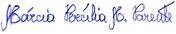 Diretora Geral do Núcleo de Educação a Distância - NEAD/UESPI 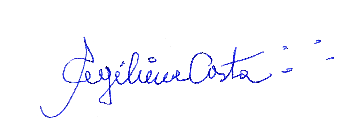 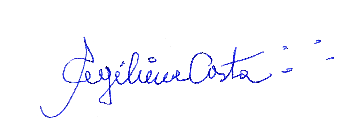 Profª Me. Ana Angélica Fonseca Costa Coordenadora Geral da Universidade Aberta do Piauí UAPI/UESPI ORDEM CANDIDATO SITUAÇÃO 01 ALINE MEDEIROS CHAVESClassificado(a) 02 ARLANE SILVA DE SOUSAClassificado(a) 03 MARIA EMILIA MENDES REISClassificado(a) 04 ALIANA DE MORAES COÊLHOClassificado(a) 05RICARDO VERNIERI DE ALENCARClassificado(a)06MARCO ANTÔNIO SILVEIRA DA SILVAClassificado(a)07CLAUDIANE MATIAS MIRANDAClassificado(a)08REIJANNE SOUSA DE ARAUJOClassificado(a)ORDEM CANDIDATO SITUAÇÃO 01 LILIANA MONTEIRO CARCARÁClassificado(a) ORDEM CANDIDATO SITUAÇÃO 01 ANNALIS NOGUEIRA DA CRUZClassificado(a) 